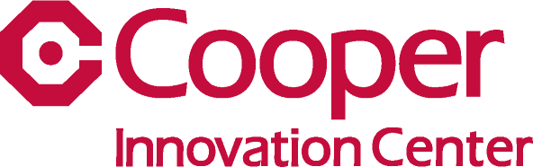 HEALTH INNOVATION FELLOWSPROGRAM COMPONENTSInstructional component (unpaid): CIC Fellows participate in an intensive in-person training workshop –two half days – followed by individualized in-person mentoring that provides the necessary elements to support the commercialization of Cooper technologies. Instruction will be provided by experienced PhD/JD/MBA credited instructors from Cooper University Health and Rutgers University. Experiential component (paid): following the instructional piece, CIC Fellows take part in a paid internship program focusing on assessing technical, commercial, and IP aspects of Cooper technologies, thereby directly supporting the development of commercialization strategies for Cooper technologies. Cooper Fellows must be able to commit up to 8 hours a week, and following an initial in-person meeting, are able to complete the majority of assignments remotely. There is however touch down and meeting space at the Cooper Innovation Center (101 Haddon Ave., Camden) for teams to work on projects. It is anticipated that each Fellow will work on one to two projects per month for an average of 10 hours/month. Fellows will receive a stipend of $25/hour  for project work, with project scope and time allotment well defined.FELLOW PROJECTSInvention Assessment: is a report focusing on technical, commercial, and IP aspects of invention disclosures submitted by Cooper researchers. To be completed in one week. 5 hours per team member.Marketing Assessment: is report focusing on pathway to market and the competitive landscape for the technology. To be completed in one week. 2.5h per team member.Technology Marketing Summary: is a non-confidential summary of a Cooper invention, published on Cooper’s website and used by Cooper University Health in outreach to potential partners. To be completed in one week.  5h per team member.Special Projects: These may be of longer duration and at discretion of Director. All will relate to some aspect of Technology Transfer in health technology.Required CommitmentCIC Fellows are expected to:Participate in the instructional componentCommit to work as a Fellow for one year, with the option to extend. Program runs from November 2022-May 2023.Work up to a maximum of 8 hours per week on assigned projectsAttend monthly training meetings (typically 4 to 5pm Eastern on the third Monday of the month)Complete projects on strict deadlinesRemember to submit all documents in the order described below to: CIC-Fellows-Program@cooperhealth.edu.  Applicants need to provide in a single email:ResumeStatement of Interest (Max 1 page, 500 words)Consent Forms – if requiredTechnology Assessment. Cooper Innovation Center will provide a choice of articles describing technologies to short-listed applicants to provide an assessment (Max 1 page, 500 words)   If you have questions, email CIC-Fellows-Program@cooperhealth.edu.Half of the Fellows will be drawn from the Health Science applicants and the other half based on interest and background in the non–health disciplines, including business and law. Applicants with backgrounds in both will be given additional consideration. Projects will be done by a team of two combining backgrounds in health science and business or law.WHO CAN BECOME A CIC FELLOW:We are seeking highly motivated, and well-trained students from the Camden Eds and Meds corridor to work with Real Life Cooper health technologies, helping the Camden innovation community while learning about technology transfer.  Support from student supervisor is required for those working under one. Persons not actively affiliated with Cooper, Rowan or Rutgers do not qualify. Applicants must be eligible to work at Cooper.Selection is based on:Cooper/Rowan/Rutgers affiliationScientific and/or technical backgroundOutstanding written communication skillsAcademic performanceInterest in technology transferProgram Lead:The CIC Fellows program is directed by Dr. Neal Lemon, who has extensive business and academic experience. Dr. Lemon is also the Director of the Cooper Innovation Center with responsibilities for Cooper’s IP, Licensing and Startup activities. 